МИНИСТЕРСТВО ПРОСВЕЩЕНИЯ РОССИЙСКОЙ ФЕДЕРАЦИИМИНИСТЕРСТВО ОБРАЗОВАНИЯ ОМСКОЙ ОБЛАСТИКОМИТЕТ ОБРАЗОВАНИЯ  УСТЬ-ИШИМКОГО РАЙОНАМБОУ «БОЛЬШЕТАВИНСКАЯ ООШ»Рабочая программаЭлективный курс по математике «Занимательная математика»2 классКоличество часов в неделю:   1Количество часов в год: 34 Составитель: Попова Н.А.ПОЯСНИТЕЛЬНАЯ ЗАПИСКАДанная программа разработана в соответствии с требованиями:Федерального Государственного стандарта второго поколения Федеральным законом «Об образовании в РФ»;Федеральным государственным образовательным стандартом начального общего образования;Авторской программы «Занимательная математика» для 1-4 классов (автор Е.Э. Кочурова).Содержание курса «Занимательная математика» направлено на воспитание интереса к предмету, развитие наблюдательности, геометрической зоркости, умения анализировать, догадываться, рассуждать, доказывать, решать учебную задачу творчески. Содержание может быть использовано для показа учащимся возможностей применения тех знаний и умений, которыми они овладевают на уроках математики.Цель программы: развивать логическое мышление, внимание, память, творческое воображение, наблюдательность, последовательность рассуждений и его доказательность.Задачи программы:обогащение знаниями, раскрывающими исторические сведения о математике;повышение уровня математического развития;углубление представления о практической направленности математических знаний, развитие умения применять математические методы при разрешении сюжетных ситуаций;учить правильно применять математическую терминологию;пробуждение потребности у школьников к самостоятельному приобретению новых знаний;уметь делать доступные выводы и обобщения, обосновывать собственные мысли. повышение мотивации и формирование устойчивого интереса к изучению математики.Ценностными ориентирами содержания программы являются:формирование умения рассуждать как компонента логической грамотности;освоение эвристических приёмов рассуждений;формирование интеллектуальных умений, связанных с выбором стратегии решения, анализом ситуации, сопоставлением данных;развитие познавательной активности и самостоятельности учащихся; формирование способностей наблюдать, сравнивать, обобщать, находить простейшие закономерности, использовать догадки, строить и проверять простейшие гипотезы;формирование пространственных представлений и пространственного воображения;привлечение учащихся к обмену информацией в ходе свободного общения на занятиях.Программа ориентирована на учащихся 1-4 классов. Содержание программы строится на основе деятельностного подхода. Вовлечение учащихся в разнообразную деятельность является условием приобретения прочных знаний, преобразования их в убеждения и умения, формирования основ экологической ответственности как черты личности. Программа рассчитана на 68 часов в год с проведением занятий два раза в неделю.Для отслеживания результативности программа включает промежуточный и итоговый контроль в игровой форме.ОБЩАЯ ХАРАКТЕРИСТИКА.Программа предусматривает включение задач и заданий, трудность которых определяется не столько математическим содержанием, сколько новизной и необычностью математической ситуации, что способствует появлению у учащихся желания отказаться от образца, проявить самостоятельность, а также формированию умений работать в условиях поиска и развитию сообразительности, любознательности. В процессе выполнения заданий дети учатся видеть сходство и различия, замечать изменения, выявлять причины и характер изменений и на основе этого формулировать выводы. Совместное с учителем движение от вопроса к ответу это возможность научить ученика рассуждать, сомневаться, задумываться, стараться самому находить выход-ответ.  Программа «Занимательная математика» учитывает возрастные особенности младших школьников и поэтому предусматривает организацию подвижной деятельности учащихся, которая не мешает умственной работе. С этой целью в занятия включены подвижные математические игры, последовательная смена одним учеником «центров» деятельности в течение одного занятия; что приводит к передвижению учеников по классу в ходе выполнения математических заданий на листах бумаги, расположенных на стенах классной комнаты, и др. Во время занятий важно поддерживать прямое общение между детьми (возможность подходить друг к другу, переговариваться, обмениваться мыслями). При организации занятий целесообразно использовать принципы игр «Ручеёк», «Пересадки», принцип свободного перемещения по классу, работу в группах и в парах постоянного и сменного состава. Некоторые математические игры и задания могут принимать форму состязаний, соревнований между командами.МЕСТО КУРСА В УЧЕБНОМ ПЛАНЕМесто курса в учебном плане соответствует утвержденному учебному плану образовательного учреждения. На изучение курса «Занимательная математика»  в 1-4 выделяется 2 часа в неделю, всего 68 часов в годТРЕБОВАНИЯ К УРОВНЮ ПОДГОТОВКИ УЧАЩИХСЯ ПО ДАННОМУ КУРСУ (Личностные, метапредметные и предметные результаты освоения учебного предмета.)Личностными результатами изучения данной программы являются:— развитие любознательности, сообразительности при выполнении разнообразных заданий проблемного и эвристического характера;— развитие внимательности, настойчивости, целеустремлённости, умения преодолевать трудности — качеств весьма важных в практической деятельности любого человека;— воспитание чувства справедливости, ответственности;— развитие самостоятельности суждений, независимости и нестандартности мышления.Метапредметные результаты представлены в содержании программы в разделе «Универсальные учебные действия».Предметные результаты отражены в содержании программы.Предполагаемые результаты реализации программыВ результате прохождения программы внеурочной деятельности предполагается достичь следующих результатов1 уровень:Приобретение школьником социальных знаний, понимание социальной реальности в повседневной жизни;2 уровень:Формирование позитивного отношения школьника к базовым ценностям нашего общества и социальной реальности в целом;3 уровень:Приобретение школьником опыта самостоятельного социального действия.  СОДЕРЖАНИЕ КУРСАЧисла. Арифметические действия. Величины (10 часа). Названия и последовательность чисел от 1 до 20. Подсчёт числа точек на верхних гранях выпавших кубиков. Числа от 1 до 100. Решение и составление ребусов, содержащих числа.Сложение и вычитание чисел в пределах 100. Таблица умножения однозначных чисел и соответствующие случаи деления.Числовые головоломки: соединение чисел знаками действия так, чтобы в ответе получилось заданное число, и др. Поиск нескольких решений. Восстановление примеров: поиск цифры, которая скрыта. Последовательное выполнение арифметических действий: отгадывание задуманных чисел.Заполнение числовых кроссвордов (судоку, какуро и др.).Числовой палиндром: число, которое читается одинаково слева направо и справа налево. Поиск и чтение слов, связанных с математикой (в таблице, ходом шахматного коня и др.).Занимательные задания с римскими цифрами.Время. Единицы времени.Форма организации обучения — математические игры:— «Весёлый счёт» — игра-соревнование; игры с игральными кубиками. Игры: «Чья сумма больше?», «Лучший лодочник», «Русское лото», «Математическое домино», «Не собьюсь!», «Задумай число», «Отгадай задуманное число», «Отгадай число и месяц рождения»;— игры: «Волшебная палочка», «Лучший счётчик», «Не подведи друга», «День и ночь», «Счастливый случай», «Сбор плодов», «Гонки с зонтиками», «Магазин», «Какой ряд дружнее?»;— игры с мячом: «Наоборот», «Не урони мяч»;— игры с набором «Карточки-считалочки» (сорбонки) — двусторонние карточки: на одной стороне — задание, на другой — ответ;— математические пирамиды: «Сложение в пределах 10; 20; 100», «Вычитание в пределах 10; 20; 100», «Умножение», «Деление»;— работа с палитрой — основой с цветными фишками и комплектом заданий к палитре по темам: «Сложение и вычитание до 100» и др.;— игры: «Крестики-нолики», «Крестики-нолики на бесконечной доске», «Морской бой» и др., конструкторы «Часы», «Весы» из электронного учебного пособия «Математика и конструирование»1.Мир занимательных задач (12 часов).Задачи, допускающие несколько способов решения. Задачи с недостаточными некорректными данными, с избыточным составом условия. Последовательность шагов (алгоритм) решения задачи. Задачи, имеющие несколько решений. Обратные задачи и задания. Ориентировка в тексте задачи, выделение условия и вопроса, данных и искомых чисел (величин). Выбор необходимой информации, содержащейся в тексте задачи, на рисунке или в таблице, для ответа на заданные вопросы.Старинные задачи. Логические задачи. Составление аналогичных задач и заданий. Нестандартные задачи. Использование знаково символических средств для моделирования ситуаций, описанных в задачах.Обоснование выполняемых и выполненных действий.Решение олимпиадных задач международного конкурса «Кенгуру».Воспроизведение способа решения задачи. Выбор наиболее эффективных способов решения.Геометрическая мозаика (10 часа).Пространственные представления. Понятия «влево», «вправо», «вверх», «вниз». Маршрут передвижения. Точка начала движения; число, стрелки 1→ 1↓, указывающие направление движения. Проведение линии по заданному маршруту (алгоритму) — «путешествие точки» (на листе в клетку). Построение собственного маршрута (рисунка) и его описание.Геометрические узоры. Закономерности в узорах. Симметрия. Фигуры, имеющие одну и несколько осей симметрии.Расположение деталей фигуры в исходной конструкции (треугольники, таны, уголки, спички). Части фигуры. Место заданной фигуры в конструкции. Расположение деталей. Выбор деталей в соответствии с заданным контуром конструкции. Поиск нескольких возможных вариантов решения. Составление и зарисовка фигур по собственному замыслу.Разрезание и составление фигур. Деление заданной фигуры на равные по площади части.Поиск заданных фигур в фигурах сложной конфигурации. Решение задач, формирующих геометрическую наблюдательность. Распознавание (нахождение) окружности на орнаменте. Составление (вычерчивание) орнамента с использованием циркуля (по образцу, по собственному замыслу).Форма организации обучения — работа с конструкторами:— моделирование фигур из одинаковых треугольников, уголков;— танграм: древняя китайская головоломка. «Сложи квадрат»1. «Спичечный» конструктор2;— конструкторы лего. Набор «Геометрические тела»;— конструкторы «Танграм», «Спички», «Полимино», «Кубики», «Паркеты и мозаики», «Монтажник», «Строитель» и др. из электронного учебного пособия «Математика и конструирование».6 ТЕМАТИЧЕСКОЕ ПЛАНИРОВАНИЕКАЛЕНДАРНО-ТЕМАТИЧЕСКОЕ ПЛАНИРОВАНИЕ8. УЧЕБНО-МЕТОДИЧЕСКОЕ И МАТЕРИАЛЬНО-ТЕХНИЧЕСКОЕОБЕСПЕЧЕНИЕ Литература для учителя и обучающихся:1. Гороховская Г.Г. Решение нестандартных задач — средство развития логического мышления младших школьников // Начальная школа. —2009. — № 7.2. Гурин Ю.В., Жакова О.В. Большая книга игр и развлечений. —СПб. : Кристалл; М. : ОНИКС, 2000.3. Зубков Л.Б. Игры с числами и словами. — СПб. : Кристалл, 2001.4. Игры со спичками: Задачи и развлечения / сост. А.Т. Улицкий,Л.А. Улицкий. — Минск : Фирма «Вуал», 1993.5. Лавлинскова Е.Ю. Методика работы с задачами повышенной трудности. — М., 2006.6. Сухин И.Г. 800 новых логических и математических головоломок. — СПб. : Союз, 2001.7. Сухин И.Г. Судоку и суперсудоку на шестнадцати клетках для детей. — М. : АСТ, 2006.8. Кочурова Е.Э. Дружим с математикой: рабочая тетрадь для учащихся 2 класса общеобразовательных учреждений. — М. : Вентана-Граф, 2013.Интернет-ресурсы:1. http://www.vneuroka.ru/mathematics.php — образовательные проекты портала «Вне урока»: Математика. Математический мир.2. http://konkurs-kenguru.ru — российская страница международного математического конкурса «Кенгуру».3. http://4stupeni.ru/stady — клуб учителей начальной школы. 4 ступени.4. http://www.develop-kinder.com — «Сократ» — развивающие игры и конкурсы.5. http://puzzle-ru.blogspot.com — головоломки, загадки, задачи и задачки, фокусы, ребусы.Материально-техническое оснащение:Компьютер.Мультимедийный проектор.Интерактивная доска.ПЛАНИРУЕМЫЕ РЕЗУЛЬТАТЫ ОСВОЕНИЯ ПРОГРАММЫ КУРСА К концу обучения по программе «Занимательная математика» в 1-4 классе обучающиеся должны уметь:- устанавливать принадлежность или непринадлежность множеству данных элементов;- различать истинные и ложные высказывания;- решать удобным для себя способом комбинаторные задачи (в том числе с помощью таблиц и графов);- выписывать множество всевозможных результатов (исходов) простейших случайных экспериментов;- правильно употреблять термины: «чаще», «реже», «случайно», «возможно», «невозможно»;- решать простейшие задачи на разрезание и составление фигур;- уметь объяснять, как получен результат;- объяснять решение задач по перекладыванию палочек и спичек с заданным условием.Личностными результатами изучения программы «Занимательная математика» являются:- осознание себя членом общества, чувство любви к родной стране, выражающееся в интересе к ее природе, культуре, истории и желании участвовать в ее делах и событиях;- осознание и принятие базовых общечеловеческих ценностей, сформированность нравственных представлений и этических чувств; культура поведения и взаимоотношений  в окружающем мире;- установка на безопасный здоровый образ жизни; Метапредметными результатами являются:- способность регулировать собственную деятельность, направленную на познание окружающей действительности и внутреннего мира человека;- способность осуществлять информационный поиск для выполнения учебных задач;- способность работать с моделями изучаемых объектов и явлений окружающего мира.- умение обобщать, отбирать необходимую информацию, видеть общее в единичном явлении, самостоятельно находить решение возникающих проблем, отражать наиболее общие существенные связи и отношения явлений действительности: пространство и время, количество и качество, причина и следствие, логическое и вариативное мышление;- владение базовым понятийным аппаратом (доступным для осознания младшим школьником), необходимым для дальнейшего образования в области естественно-научных и социальных дисциплин;- умение наблюдать, исследовать явления окружающего мира, выделять характерные особенности природных объектов, описывать и характеризовать факты и события культуры, истории общества;- умение вести диалог, рассуждать и доказывать, аргументировать свои высказывания, строить простейшие умозаключения.9. Приложение к программеСпичечный конструкторИз 9 палочек составить 4 равных треугольникаИз 9 палочек составить квадрат и 4 треугольника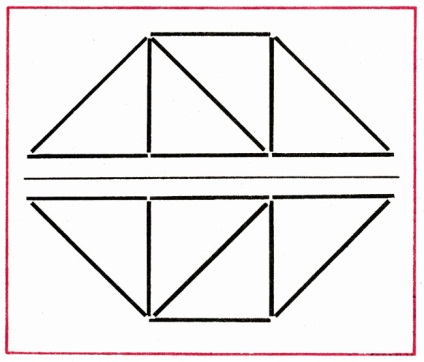 Переложить 1 палочку таким образом, чтобы домик был перевернут в другую сторону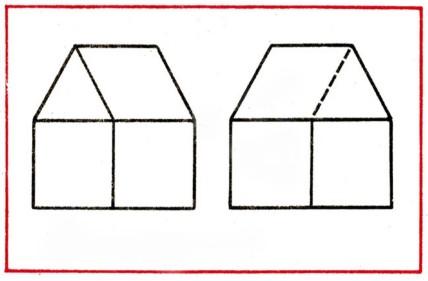 В фигуре, состоящей из 9 квадратов, убрать 4 палочки, чтобы осталось 5 квадратов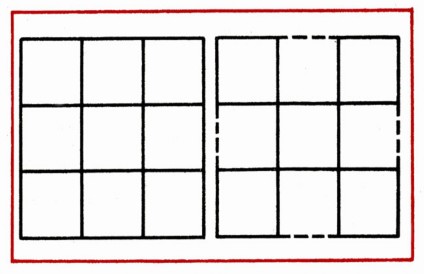 В фигуре из 6 квадратов убрать 3 палочки, чтобы осталось 4 квадрата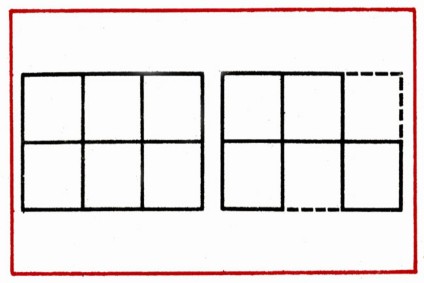  В фигуре, похожей на ключ, переложить 4 палочки, чтобы получилось 3 квадрата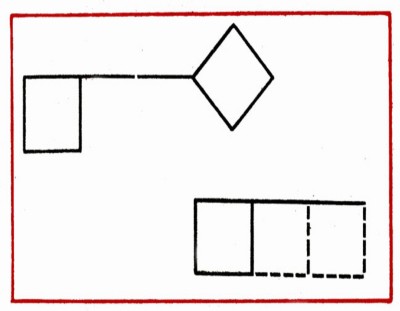 В фигуре из 6 квадратов убрать 2 палочки так, чтобы осталось 4 равных квадрата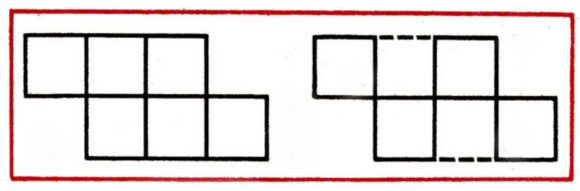 В фигуре, изображающей стрелу, переложить 4 палочки так, чтобы получилось 4 треугольника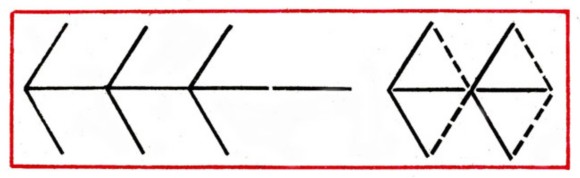 В фигуре из 5 квадратов переложить 3 палочки, чтобы стало 4 квадрата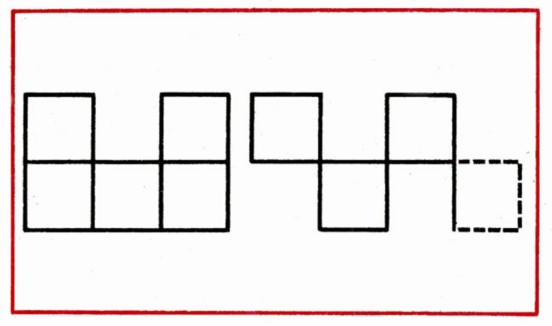  В фигуре переложить 3 палочки так, чтобы получилось 4 равных треугольника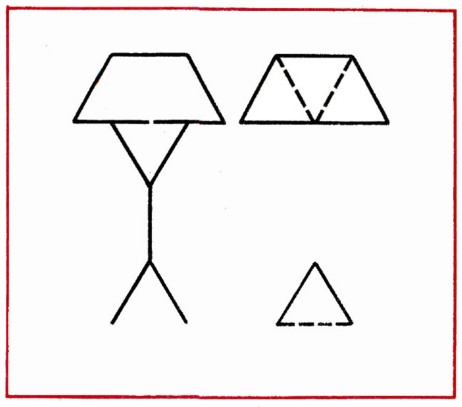 В фигуре, состоящей из 4 квадратов, переложить 3 палочки так, чтобы получилось 3 таких же квадрата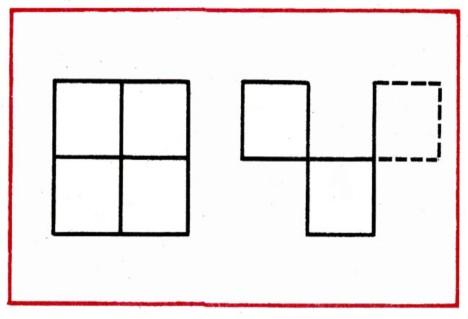 Переложить 4 палочки так, чтобы из топора получилось 4 равных треугольника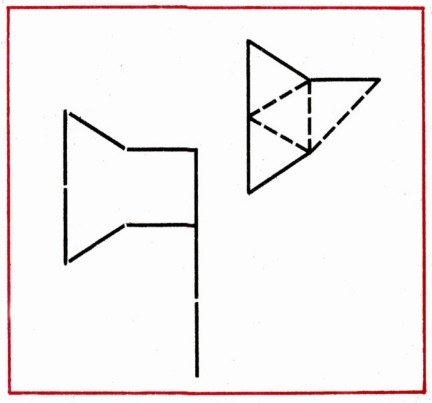  В фигуре, напоминающей фонарь, переложить 4 палочки, чтобы получился четырехугольник, состоящий из 4 равных треугольников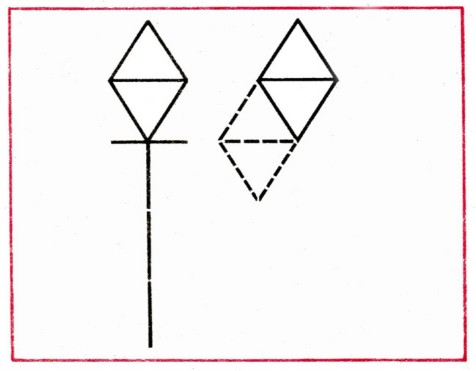   Переложить 2 палочки так, чтобы фигура; похожая на корову, смотрела в другую сторону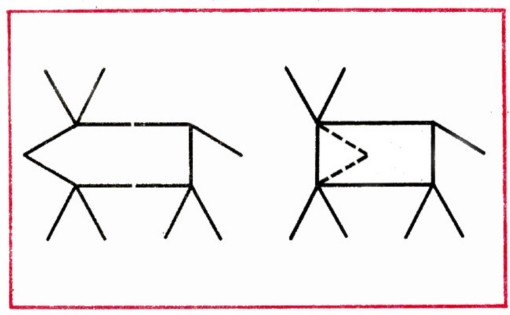 Интеллектуальные разминкиЦель. Развитие творческого мышления.№1Когда падает снег?Самое большое однозначное число?Сколько дней в неделе?Кто первым тянул репку?С чего начинается дружба?Какой гриб растёт под берёзой?Сколько букв в русском алфавите?Какие числа надо переставить, чтобы они шли в порядке возрастания: 1,2,3,5,4,6,8,7.9.№2Какое сегодня число? А день недели?Шестой день недели?Тебе дано, а люди пользуются?Сколько звуков в слове КОНЬ?Что дарят на день рождения?Что бывает на дороге после дождя?Как называется след от лыж? Лыжня.15 – это 7 и … , 18 это 9 и…, 16 это 8 и…№3Наименьшее однозначное число?К какому числу надо прибавить 2, чтобы получилось10?Тише едешь -…Сколько звуков в слове юла?В каком слове 7 букв Я?Геометрическая фигура без углов.5+3-4+0-1Сладости в обёртках?Во что ставят цветы?№4.Бабушкина дочь – это…Что подпрыгивает, если ударить.Её наклеивают на конверт?Что вырастает весной, а опадает осенью?Что кладут под голову?Прямая линия с точками на концах – это…Во что вкручивают лампочку.Во дворе гуляют куры. У всех кур 10 ног. Сколько кур во дворе?№5Как кричит осёл?Сумма 10 и 2.Сколько козлят в сказке съел волк?Что бросают утопающим?Четыре недели – это один…Наша речь состоит из …На чём путешествовал Емеля?Вытянутый круг?№6Заведение, где детей пытаются чему-нибудь научить?Сколько гласных звуков в русском языке? А букв? Почему?Без рук, без ног, а щиплется.О чём говорят: зелёный, солёный, хрустящий.К какому числу надо прибавить 3, чтобы получилось 10?Самый смешной артист цирка?Воздушное пространство, где летают птицы?Как называется ограда вокруг здания?Сколько звуков в слове Ёж?№7Вода замерзает и становится…Тетрадь для рисования – это…Назови пятый и восьмой месяц года?Боевая машина с гусеницами – это…Как называется бумага для стен?Рот у птицы?Какое сегодня число? А день недели?Какое сейчас время года?Сколько звуков в слове уголь?№8Назови летние месяцы?Посчитай пятёрками до 50.Назови шестую букву алфавита.Какая медведица живёт на небе?Какой документ выдают при рождении?На какую планету летал Незнайка?Что заплетают девочки?В люстре 7 лампочек, 5 из них перегорели. Сколько лампочек надо заменить?№9Надутая домашняя птица?Часть суток от утра до вечера?Сколько крыльев у бабочки?Назови первый день недели.Назови три последние буквы алфавита.Кто развалил теремок?Какую рыбу поймал Емеля?Какое число следует за 79, 66, 99?№10У Миши 3пары варежек? Сколько варежек на левую руку?С помощью чего чертят окружность?Дом для машины – это…Назовите твёрдые согласные?Цепочка верблюдов, движущаяся в пустыне?Название компонентов при сложении.Тюрьма для птиц?Врач, делающий операцию.№11Слово, противоположное слову друг.Что можно увидеть с закрытыми глазами?Дерево с белой корой?К 5 прибавить 6?Часть окна, которую можно открывать для проветривания.Воздушный транспорт ведьмы. Метла.Рубашка для подушки. Наволочка.6+6-4-8+3+0= (3)№12Он следит за чистотой и работает с метлой?У неё много ножек.Какой день недели был вчера?Назовите компоненты при вычитании.Горело 10 свечей. Три погасли. Сколько свечей осталось?Пара лошадей пробежала 20км. Какое расстояние пробежала каждая лошадь?Тёмный цвет кожи от долгого лежания под солнцем?№13Человек, который что-нибудь охраняет.Маленькая красивая частичка снега.Житель Цветочного города, побывавший на Луне.Насекомое, живущее в улье?В семье четверо детей: сестёр столько же, сколько братьев. Сколько сестёр?У жука три пары ног. Сколько всего ног у жука?И яблоко, и банан, и ананас.Когда температура тела воробья ниже зимой или летом?№14Предшествующий день пятницы?18 уменьшить на 3?Не куст, а с листочками, не рубашка, а сшита, не человек, а разговаривает.В квартире две комнаты. Из одной сделали две. Сколько комнат стало?У паука 4 пары ног. Сколько ног у паука?В него ставят оценки детям в школе.В семье двое детей. Саша – брат Жени, но Женя Саше не брат. Может ли так быть? Кто Женя?Во дворе – горой, а в избе – водой.№15К 16 прибавить 4?У Иванушки – дурачка были три брата и три сестры. Сколько всего в семье мальчиков?Ёмкость, в которой находится зубная паста.Сколько всего двузначных чисел, запись которых оканчивается нулём?Какой день наступает после понедельника?Семь дней с понедельника по воскресенье.Ночная птица с круглыми глазами.Мама поставила на стол 9 чашек, из них перевернула 2 чашки. Сколько чашек стало на столе?№16Из 20 вычесть 5?По нему можно перейти реку, не замочив ног.Какой день следует за вторником?По гречески – алфавит, по русски…азбука.Материал, из которого сделали стойкого солдатика из сказки Г.Андерсена?Ела – ела дуб, дуб, потеряла зуб, зуб.В названии, какого дня недели две одинаковые гласные.Домашняя птица, которая может нести золотые яйца.№17К 20 прибавить 10 и прибавить 15?Что стоит между окном и дверью.Наибольшее двузначное число? Наименьшее?Сколько месяцев в году?У скольких месяцев название заканчивается на Т?В каком месяце бывает 28 дней? В любом.Сколько горошин может войти в один стакан?В чём волшебная сила старика Хоттабыча? В бороде.№18Родственница бублика? Баранка.Героиня сказки, потерявшая хрустальную туфельку.Персонаж русской сказки, поймавший щуку? Емеля.Очень маленькая частичка хлеба? Крошка.Какой день недели наступает раньше других?Где край света? Там где начинается тень.Мера для измерения жидкости? Литр.Раньше из неё люди повсюду делали посуду? Глина.№19Какой день недели наступает позже других?В пище очень нам нужна, вкус еде придаст она?Хищной рыбы нет зубастей, всех прожорливей, опасней.Кого по осени считают?Чтобы печку растопить, надо их нам нарубить.Если мыло в глаз попало, что из глаз катиться стало?За чем мы едим?На какой машине нельзя ездить?№20Какой день недели предшествует субботе?Отпечаток от ботинка виден сразу на тропинке. Что это?Каждый из двух весёлых товарищей из детской песенки, живших у бабуси?Когда пешком идёшь – ты пешеход, а кто ты, если сел на пароход?Детёныш коровы.В него мы смотрим, чтобы увидеть себя?На каком виде транспорта ехали медведи в стихотворении К.Чуковского?№21Какой день недели находится между средой и пятницей?В какую посуду нельзя налить воды?Время года перед зимой?Какой сказочной героине удалось убежать от медведей?Птица с длинными ногами, которая очень любит есть лягушек?Что отделяет голову от туловища?Что с пола за хвост не поднимешь?№22Часть ноги, боящаяся щекотки?Слово, противоположное слову УТРО?Животное, которое очень трудно тянуть из болота?В каком дне недели букв больше, чем звуков?Место на берегу моря для загорания и купания?Кресло для царя?Растение, похожее на ежа? №23Был  тугим он кулачком, а разжался – стал цветком?Где рыбам зиму жить тепло, там стены – толстое стекло.Какими иголками не шьют рубашки?Профессия Айболита?Бессовестное животное съело не только бабушку, козлят, но и собиралось закусить поросятами?Любимое животное старухи Шапокляк.Иванушка по отношению к сестрице Алёнушке.№24Кто был ростом с пальчик?И дорожная разметка и название животного?Цветок, на котором гадают?Папа, мама и дети.Подземный житель, стерегущий драгоценные камни.Картина с видами природы.Цветок, «лысеющий» на ветру.№25Зарытое сокровище.Последний месяц осени.Она бывает чёрная, красная и заморская.Это растение заставляет человека плакать.Какое число считается несчастливым?Есть такое чудо, какое летом бежит, а зимой стоит.Вы пришли в класс, там уже было четверо детей и учительница. Которые вы по счёту?Что надевают на голову в жаркую погоду?№26Сколько букв в русском алфавите не относящихся ни к гласным, ни к согласным?К какому числу надо прибавить3, чтобы получить 11?Зимой и летом…Какое государство можно носить на голове?Сколько звуков в слове яма?Сколько ног у паука?В каком слове 100 Л?Долговяз в землю увяз? Дождь.№27Последующий месяц сентября?Разлив реки весной при таянии снега?Сколько звуков в слове тень?Какого цвета сахар?Какие три числа надо перемножить, чтобы в результате получилась единица?Безопасная змея?Когда охотится ёж – днём или ночью?Назовите число, предыдущее числу 100?№28Сто один брат, все в один ряд, вместе связаны стоят?Один человек на двух лошадях рядом едет?Какая птица не высиживает птенцов?Слепыми или зрячими рождаются зайчата?Кто в году четыре раза переодевается?Кого один раз в год наряжают?У родителей и деток, вся одежда из монеток.Белая кошка лезет в окошко.№29Чем до неба докинешь?Что случилось 31 февраля?Что будет с вороной, когда седьмой год минует?Когда у человека бывает столько глаз, сколько дней в году?Одно яйцо сварится за 4 минуты. За сколько минут сварится 3 яйца?На столе лежало 4 яблока. Одно разделили пополам. Сколько яблок на столе?Что делает зимой ёж?№30Тройка лошадей пробежала 5км. По сколько километров, пробежала каждая лошадь?Кто видит ушами?16 уменьшить на 5?Семеро друзей Белоснежки?Учреждение, куда принимают неграмотных?Девочка, которая боится очень жаркой погоды?Любимая еда острова Чунга – Чанга?№31Что легче: 10кг железа или 10кг сена?10 плюс 6 получится?Сотня лет?Число, из которого вычитают?Название числа, в котором четыре десятка? Маленький, серенький, на слона похож. Кто это? Слонёнок.Почему охотник ищет лису?Прицеливаясь, охотник щурит один глаз. Почему?№32Как написать слово мышеловка пятью буквами?Первый тюфяк, второй тюфяк… двенадцатый тюфяк. Первая перина, вторая перина,…, двенадцатая перина. А что дальше?Промежуток времени в 60 минут?Часть суток от вечера до утра?Приспособление, с помощью которого открывают замок?Подземная железная дорога?Сколько звуков в слове ЛЬЮ?№ 33Сколько концов у трёх палок?Что наступает после весны?Выходной день недели?Кто жених Мухи Цокотухи?Кто родится с усами? Котёнок.Как называют жителей Москвы? А нашего посёлка?Маленький дом, где живут рыбки?№34Маленький ребёнок?Шестой день недели?Летела стая гусей: один гусь впереди и два позади; один позади и два впереди; один гусь между двумя и три в ряд. Сколько было гусей?На какой свет светофора не переходят дорогу?Человек, плавающий в морях?Место, где купаются и загорают?Какое молоко даёт чёрная корова?Терминологический словарьМатематика - цикл наук, изучающих величины и пространственные формы (арифметика, алгебра, геометрия, тригонометрия и т. д.).Аршин - старинная русская мера длины, равная, в современном исчислении 0,7112м.Верста - русская мера длины, равная 500 саженям (1,0668 км).Локоть - русская мера длины, равнялся длине руки от пальцев до локтя (по другим данным - "расстояние по прямой от локтевого сгиба до конца вытянутого среднего пальца руки").Сажень - русская мера длины, равная 3 аршинам, 2,1336 метрам.Архиме́д— древнегреческий математик, физик, механик и инженер из Сиракуз. Сделал множество открытий в геометрии. Заложил основы механики, гидростатики, автор ряда важных изобретений.Пифагор Самосский— древнегреческий философ и математик, создатель религиозно-философской школы пифагорейцев.Геоме́трия— раздел математики, изучающий пространственные отношения и их обобщения.Треугольник - геометрическая фигура - многоугольник с тремя углами.Квадрат – прямоугольник, у которого все стороны равны.Ребусы - это игра, в которой зашифрованы слова, фразы или целые высказывания при помощи рисунков в сочетании с буквами и знаками.Логика - наука о законах правильного мышления называется логикой.Систе́ма счисле́ния — символический метод записи чисел, представление чисел с помощью письменных знаков.Десяти́чная систе́ма счисле́ния — позиционная система счисления по целочисленному основанию 10. Одна из наиболее распространённых систем счисления в мире. Для записи чисел наиболее часто используются символы 0, 1, 2, 3, 4, 5, 6, 7, 8, 9, называемые арабскими цифрами.СОГЛАСОВАНОЗаместитель директора по УВР_______Реховская Т.З.От «    »__________2022гУТВЕРЖДЕНОДиректор _________Романова Е.В.Приказ №        от  «   »_________2022гЛичностные УУДОбучающийся научится:- учебно - познавательный интерес к новому учебному материалу и способам решения новой частной задачи;- умение адекватно оценивать результаты своей работы на основе критерия успешности учебной деятельности;- понимание причин успеха в учебной деятельности;- умение определять границы своего незнания, преодолевать трудности с помощью одноклассников, учителя;- представление об основных моральных нормах.Обучающийся получит возможность для формирования:- выраженной устойчивой учебно-познавательной мотивации учения;- устойчивого учебно-познавательного интереса к новым общим способам решения задач;- адекватного понимания причин успешности/неуспешности учебной деятельности;- осознанного понимания чувств других людей и сопереживания им.Регулятивные УУДОбучающийся научится:- принимать и сохранять учебную задачу;- планировать этапы решения задачи, определять последовательность учебных действий в соответствии с поставленной задачей;- осуществлять пошаговый и итоговый контроль по результату под руководством учителя;- анализировать ошибки и определять пути их преодоления;- различать способы и результат действия;- адекватно воспринимать оценку сверстников и учителя.Обучающийся получит возможность научиться:- прогнозировать результаты своих действий на основе анализа учебной ситуации;- проявлять познавательную инициативу и самостоятельность;- самостоятельно адекватно оценивать правильность и выполнения действия и вносить необходимые коррективы и по ходу решения учебной задачи.Познавательные УУДОбучающийся научится:- анализировать объекты, выделять их характерные признаки и свойства, узнавать объекты по заданным признакам;- анализировать информацию, выбирать рациональный способ решения задачи;- находить сходства, различия, закономерности, основания для упорядочения объектов;- классифицировать объекты по заданным критериям и формулировать названия полученных групп;- отрабатывать вычислительные навыки;- осуществлять синтез как составление целого из частей;- выделять в тексте задания основную и второстепенную информацию;- формулировать проблему;- строить рассуждения об объекте, его форме, свойствах;- устанавливать причинно-следственные отношения между изучаемыми понятиями и явлениями.Обучающийся получит возможность научиться:- строить индуктивные и дедуктивные рассуждения по аналогии;- выбирать рациональный способ на основе анализа различных вариантов решения задачи;- строить логическое рассуждение, включающее установление причинно-следственных связей;- различать обоснованные и необоснованные суждения;- преобразовывать практическую задачу в познавательную;- самостоятельно находить способы решения проблем творческого и поискового характера.Коммуникативные УУДОбучающийся научится:- принимать участие в совместной работе коллектива;- вести диалог, работая в парах, группах;- допускать существование различных точек зрения, уважать чужое мнение;- координировать свои действия с действиями партнеров;- корректно высказывать свое мнение, обосновывать свою позицию;- задавать вопросы для организации собственной и совместной деятельности;- осуществлять взаимный контроль совместных действий;- совершенствовать математическую речь;- высказывать суждения, используя различные аналоги понятия; слова, словосочетания, уточняющие смысл высказывания.Обучающийся получит возможность научиться:- критически относиться к своему и чужому мнению;- уметь самостоятельно и совместно планировать деятельность и сотрудничество;- принимать самостоятельно решения;- содействовать разрешению конфликтов, учитывая позиции участников№Темы занятийОбщее количество часов1Числа. Арифметические действия. Величины102Мир занимательных задач123Геометрическая мозаика10Итого:Итого:34№п/пТемаДатаХарактеристика деятельности уч-сяУниверсальные учебные действияГеометрическая мозаикаГеометрическая мозаикаГеометрическая мозаикаГеометрическая мозаикаГеометрическая мозаика1.Удивительная снежинка Геометрические узоры. Симметрия. Закономерности в узорах. Работа с таблицей «Геометрические узоры. Симметрия».— ориентироваться в понятиях «влево», «вправо», «вверх», «вниз»;— ориентироваться на точку начала движения, на числа и стрелки 1→ 1↓ и др., указывающие направление движения;— проводить линии по заданному маршруту (алгоритму);— выделять фигуру заданной формы на сложном чертеже;— анализировать расположение деталей (танов, треугольников, уголков, спичек) в исходной конструкции;— составлять фигуры из частей, определять место заданной детали в конструкции;— выявлять закономерности в расположении деталей; составлять детали в соответствии с заданным контуром конструкции;— сопоставлять полученный (промежуточный, итоговый) результат с заданным условием;— объяснять (доказывать) выбор деталей или способа действия при заданном условии;— анализировать предложенные возможные варианты верного решения;— моделировать объёмные фигуры из различных материалов (проволока, пластилин и др.) и из развёрток;— осуществлять развёрнутые действия контроля и самоконтроля: сравнивать построенную конструкцию с образцом.2.Крестики-ноликиИгра «Крестики-нолики» и конструктор «Танграм» из электронного учебного пособия «Математика и конструирование». Игры «Волшебная палочка», «Лучший  лодочник» (сложение и вычитание в пределах 20).— ориентироваться в понятиях «влево», «вправо», «вверх», «вниз»;— ориентироваться на точку начала движения, на числа и стрелки 1→ 1↓ и др., указывающие направление движения;— проводить линии по заданному маршруту (алгоритму);— выделять фигуру заданной формы на сложном чертеже;— анализировать расположение деталей (танов, треугольников, уголков, спичек) в исходной конструкции;— составлять фигуры из частей, определять место заданной детали в конструкции;— выявлять закономерности в расположении деталей; составлять детали в соответствии с заданным контуром конструкции;— сопоставлять полученный (промежуточный, итоговый) результат с заданным условием;— объяснять (доказывать) выбор деталей или способа действия при заданном условии;— анализировать предложенные возможные варианты верного решения;— моделировать объёмные фигуры из различных материалов (проволока, пластилин и др.) и из развёрток;— осуществлять развёрнутые действия контроля и самоконтроля: сравнивать построенную конструкцию с образцом.Числа. Арифметические действия. ВеличиныЧисла. Арифметические действия. ВеличиныЧисла. Арифметические действия. ВеличиныЧисла. Арифметические действия. ВеличиныЧисла. Арифметические действия. Величины3.Математические игрыЧисла от 1 до 100. Игра «Русское лото». Построение математических пирамид: «Сложение и вычитание в пределах 20 (с переходом через разряд)».— сравнивать разные приёмы действий, выбирать удобные способы для выполнения конкретного задания;— моделировать в процессе совместного обсуждения алгоритм решения числового кроссворда; использовать его в ходе самостоятельной работы;— применять изученные способы учебной работы и приёмы вычислений для работы с числовыми головоломками;— анализировать правила игры, действовать в соответствии с заданными правилами;— включаться в групповую работу, участвовать в обсуждении проблемных вопросов, высказывать собственное мнение и аргументировать его;—выполнять пробное учебное действие, фиксировать индивидуальное затруднение в пробном действии;— аргументировать свою позицию в коммуникации, учитывать разные мнения, использовать критерии для обоснования своего суждения;— сопоставлять полученный (промежуточный, итоговый) результат с заданным условием;—контролировать свою деятельность: обнаруживать и исправлять ошибки.Мир занимательных задачМир занимательных задачМир занимательных задачМир занимательных задачМир занимательных задач4.Прятки с фигурамиПоиск заданных фигур в фигурах сложной конфигурации. Решение задач на деление заданной фигуры на равные части.— анализировать текст задачи: ориентироваться в тексте, выделять условие и вопрос, данные и искомые числа (величины);— искать и выбирать необходимую информацию, содержащуюся в тексте задачи, на рисунке или в таблице, для ответа на заданные вопросы;—моделировать ситуацию, описанную в тексте задачи, использовать соответствующие знаково-символические средства для моделирования ситуации;— конструировать последовательность шагов (алгоритм) решения задачи;— объяснять (обосновывать) выполняемые и выполненные действия;—воспроизводить способ решения задачи;— сопоставлять полученный (промежуточный, итоговый) результат с заданным условием;— анализировать предложенные варианты решения задачи, выбирать из них верные, выбирать наиболее эффективный способ решения задачи;— оценивать предъявленное готовое решение задачи (верно, неверно);— участвовать в учебном диалоге, оценивать процесс поиска и результат решения задачи;— конструировать несложные задачи.5.Секреты задачРешение нестандартных и занимательных задач. Задачи в стихах.— анализировать текст задачи: ориентироваться в тексте, выделять условие и вопрос, данные и искомые числа (величины);— искать и выбирать необходимую информацию, содержащуюся в тексте задачи, на рисунке или в таблице, для ответа на заданные вопросы;—моделировать ситуацию, описанную в тексте задачи, использовать соответствующие знаково-символические средства для моделирования ситуации;— конструировать последовательность шагов (алгоритм) решения задачи;— объяснять (обосновывать) выполняемые и выполненные действия;—воспроизводить способ решения задачи;— сопоставлять полученный (промежуточный, итоговый) результат с заданным условием;— анализировать предложенные варианты решения задачи, выбирать из них верные, выбирать наиболее эффективный способ решения задачи;— оценивать предъявленное готовое решение задачи (верно, неверно);— участвовать в учебном диалоге, оценивать процесс поиска и результат решения задачи;— конструировать несложные задачи.Геометрическая мозаикаГеометрическая мозаикаГеометрическая мозаикаГеометрическая мозаикаГеометрическая мозаика6.«Спичечный» конструкторПостроение конструкции по заданному образцу. Перекладывание нескольких спичек в соответствии с условиями. Проверка выполненной работы.— ориентироваться в понятиях «влево», «вправо», «вверх», «вниз»;— ориентироваться на точку начала движения, на числа и стрелки 1→ 1↓ и др., указывающие направление движения;— проводить линии по заданному маршруту (алгоритму);— выделять фигуру заданной формы на сложном чертеже;— анализировать расположение деталей (танов, треугольников, уголков, спичек) в исходной конструкции;— составлять фигуры из частей, определять место заданной детали в конструкции;— выявлять закономерности в расположении деталей; составлять детали в соответствии с заданным контуром конструкции;— сопоставлять полученный (промежуточный, итоговый) результат с заданным условием;— объяснять (доказывать) выбор деталей или способа действия при заданном условии;— анализировать предложенные возможные варианты верного решения;— моделировать объёмные фигуры из различных материалов (проволока, пластилин и др.) и из развёрток;— осуществлять развёрнутые действия контроля и самоконтроля: сравнивать построенную конструкцию с образцом.7.«Спичечный» конструкторПостроение конструкции по заданному образцу. Перекладывание нескольких спичек в соответствии с условиями. Проверка выполненной работы.— ориентироваться в понятиях «влево», «вправо», «вверх», «вниз»;— ориентироваться на точку начала движения, на числа и стрелки 1→ 1↓ и др., указывающие направление движения;— проводить линии по заданному маршруту (алгоритму);— выделять фигуру заданной формы на сложном чертеже;— анализировать расположение деталей (танов, треугольников, уголков, спичек) в исходной конструкции;— составлять фигуры из частей, определять место заданной детали в конструкции;— выявлять закономерности в расположении деталей; составлять детали в соответствии с заданным контуром конструкции;— сопоставлять полученный (промежуточный, итоговый) результат с заданным условием;— объяснять (доказывать) выбор деталей или способа действия при заданном условии;— анализировать предложенные возможные варианты верного решения;— моделировать объёмные фигуры из различных материалов (проволока, пластилин и др.) и из развёрток;— осуществлять развёрнутые действия контроля и самоконтроля: сравнивать построенную конструкцию с образцом.8.Геометрический калейдоскопКонструирование многоугольников из заданных элементов. Танграм. Составление картинки без разбиения на части и представленной в уменьшенном масштабе.— ориентироваться в понятиях «влево», «вправо», «вверх», «вниз»;— ориентироваться на точку начала движения, на числа и стрелки 1→ 1↓ и др., указывающие направление движения;— проводить линии по заданному маршруту (алгоритму);— выделять фигуру заданной формы на сложном чертеже;— анализировать расположение деталей (танов, треугольников, уголков, спичек) в исходной конструкции;— составлять фигуры из частей, определять место заданной детали в конструкции;— выявлять закономерности в расположении деталей; составлять детали в соответствии с заданным контуром конструкции;— сопоставлять полученный (промежуточный, итоговый) результат с заданным условием;— объяснять (доказывать) выбор деталей или способа действия при заданном условии;— анализировать предложенные возможные варианты верного решения;— моделировать объёмные фигуры из различных материалов (проволока, пластилин и др.) и из развёрток;— осуществлять развёрнутые действия контроля и самоконтроля: сравнивать построенную конструкцию с образцом.Мир занимательных задачМир занимательных задачМир занимательных задачМир занимательных задачМир занимательных задач9.Числовые головоломкиРешение и составление ребусов, содержащих числа. Заполнение числового кроссворда (судоку).— анализировать текст задачи: ориентироваться в тексте, выделять условие и вопрос, данные и искомые числа (величины);— искать и выбирать необходимую информацию, содержащуюся в тексте задачи, на рисунке или в таблице, для ответа на заданные вопросы;—моделировать ситуацию, описанную в тексте задачи, использовать соответствующие знаково-символические средства для моделирования ситуации;— конструировать последовательность шагов (алгоритм) решения задачи;— объяснять (обосновывать) выполняемые и выполненные действия;—воспроизводить способ решения задачи;— сопоставлять полученный (промежуточный, итоговый) результат с заданным условием;— анализировать предложенные варианты решения задачи, выбирать из них верные, выбирать наиболее эффективный способ решения задачи;— оценивать предъявленное готовое решение задачи (верно, неверно);— участвовать в учебном диалоге, оценивать процесс поиска и результат решения задачи;— конструировать несложные задачи.Геометрическая мозаикаГеометрическая мозаикаГеометрическая мозаикаГеометрическая мозаикаГеометрическая мозаика10.«Шаг в будущее»Конструкторы: «Спички», «Порлимино» из электронного пособия. Игры: «Волшебная палочка», «Лучший лодочник», «Чья сумма больше?».— ориентироваться в понятиях «влево», «вправо», «вверх», «вниз»;— ориентироваться на точку начала движения, на числа и стрелки 1→ 1↓ и др., указывающие направление движения;— проводить линии по заданному маршруту (алгоритму);— выделять фигуру заданной формы на сложном чертеже;— анализировать расположение деталей (танов, треугольников, уголков, спичек) в исходной конструкции;— составлять фигуры из частей, определять место заданной детали в конструкции;— выявлять закономерности в расположении деталей; составлять детали в соответствии с заданным контуром конструкции;— сопоставлять полученный (промежуточный, итоговый) результат с заданным условием;— объяснять (доказывать) выбор деталей или способа действия при заданном условии;— анализировать предложенные возможные варианты верного решения;— моделировать объёмные фигуры из различных материалов (проволока, пластилин и др.) и из развёрток;— осуществлять развёрнутые действия контроля и самоконтроля: сравнивать построенную конструкцию с образцом.11.Геометрия вокруг насРешение задач, формирующих геометрическую наблюдательность. — ориентироваться в понятиях «влево», «вправо», «вверх», «вниз»;— ориентироваться на точку начала движения, на числа и стрелки 1→ 1↓ и др., указывающие направление движения;— проводить линии по заданному маршруту (алгоритму);— выделять фигуру заданной формы на сложном чертеже;— анализировать расположение деталей (танов, треугольников, уголков, спичек) в исходной конструкции;— составлять фигуры из частей, определять место заданной детали в конструкции;— выявлять закономерности в расположении деталей; составлять детали в соответствии с заданным контуром конструкции;— сопоставлять полученный (промежуточный, итоговый) результат с заданным условием;— объяснять (доказывать) выбор деталей или способа действия при заданном условии;— анализировать предложенные возможные варианты верного решения;— моделировать объёмные фигуры из различных материалов (проволока, пластилин и др.) и из развёрток;— осуществлять развёрнутые действия контроля и самоконтроля: сравнивать построенную конструкцию с образцом.12.Путешествие точкиПостроение геометрической фигуры (на листе в клетку) в соответствии с заданной последовательностью шагов (по алгоритму). Проверка работы. Построение собственного рисунка и описание его шагов.— ориентироваться в понятиях «влево», «вправо», «вверх», «вниз»;— ориентироваться на точку начала движения, на числа и стрелки 1→ 1↓ и др., указывающие направление движения;— проводить линии по заданному маршруту (алгоритму);— выделять фигуру заданной формы на сложном чертеже;— анализировать расположение деталей (танов, треугольников, уголков, спичек) в исходной конструкции;— составлять фигуры из частей, определять место заданной детали в конструкции;— выявлять закономерности в расположении деталей; составлять детали в соответствии с заданным контуром конструкции;— сопоставлять полученный (промежуточный, итоговый) результат с заданным условием;— объяснять (доказывать) выбор деталей или способа действия при заданном условии;— анализировать предложенные возможные варианты верного решения;— моделировать объёмные фигуры из различных материалов (проволока, пластилин и др.) и из развёрток;— осуществлять развёрнутые действия контроля и самоконтроля: сравнивать построенную конструкцию с образцом.13.«Шаг в будущее»Конструкторы: «кубики», «Паркеты и мозаика», «Весы» из электронного приложения. Игры: «Волшебная палочка», «Лучший лодочник», «Чья сумма больше?», «Гонки с зонтиками».— ориентироваться в понятиях «влево», «вправо», «вверх», «вниз»;— ориентироваться на точку начала движения, на числа и стрелки 1→ 1↓ и др., указывающие направление движения;— проводить линии по заданному маршруту (алгоритму);— выделять фигуру заданной формы на сложном чертеже;— анализировать расположение деталей (танов, треугольников, уголков, спичек) в исходной конструкции;— составлять фигуры из частей, определять место заданной детали в конструкции;— выявлять закономерности в расположении деталей; составлять детали в соответствии с заданным контуром конструкции;— сопоставлять полученный (промежуточный, итоговый) результат с заданным условием;— объяснять (доказывать) выбор деталей или способа действия при заданном условии;— анализировать предложенные возможные варианты верного решения;— моделировать объёмные фигуры из различных материалов (проволока, пластилин и др.) и из развёрток;— осуществлять развёрнутые действия контроля и самоконтроля: сравнивать построенную конструкцию с образцом.14.Тайны окружностиОкружность. Радиус (центр) окружности. Распознавание окружности на орнаменте. Составление орнамента с помощью циркуля (по образцу, по собственному замыслу).— ориентироваться в понятиях «влево», «вправо», «вверх», «вниз»;— ориентироваться на точку начала движения, на числа и стрелки 1→ 1↓ и др., указывающие направление движения;— проводить линии по заданному маршруту (алгоритму);— выделять фигуру заданной формы на сложном чертеже;— анализировать расположение деталей (танов, треугольников, уголков, спичек) в исходной конструкции;— составлять фигуры из частей, определять место заданной детали в конструкции;— выявлять закономерности в расположении деталей; составлять детали в соответствии с заданным контуром конструкции;— сопоставлять полученный (промежуточный, итоговый) результат с заданным условием;— объяснять (доказывать) выбор деталей или способа действия при заданном условии;— анализировать предложенные возможные варианты верного решения;— моделировать объёмные фигуры из различных материалов (проволока, пластилин и др.) и из развёрток;— осуществлять развёрнутые действия контроля и самоконтроля: сравнивать построенную конструкцию с образцом.Числа. Арифметические действия. ВеличиныЧисла. Арифметические действия. ВеличиныЧисла. Арифметические действия. ВеличиныЧисла. Арифметические действия. ВеличиныЧисла. Арифметические действия. Величины15.Математическое путешествиеВычисления в группах. Первый ученик из числа вычитает 14; второй – прибавляет 18, третий – вычитает 16; четвертый – прибавляет 15. Ответы к пяти раундам записываются:1-й раунд: 34-14=20;  — сравнивать разные приёмы действий, выбирать удобные способы для выполнения конкретного задания;— моделировать в процессе совместного обсуждения алгоритм решения числового кроссворда; использовать его в ходе самостоятельной работы;— применять изученные способы учебной работы и приёмы вычислений для работы с числовыми головоломками;— анализировать правила игры, действовать в соответствии с заданными правилами;— включаться в групповую работу, участвовать в обсуждении проблемных вопросов, высказывать собственное мнение и аргументировать его;—выполнять пробное учебное действие, фиксировать индивидуальное затруднение в пробном действии;— аргументировать свою позицию в коммуникации, учитывать разные мнения, использовать критерии для обоснования своего суждения;— сопоставлять полученный (промежуточный, итоговый) результат с заданным условием;—контролировать свою деятельность: обнаруживать и исправлять ошибки.16.Новогодний серпантинРабота в «центрах» деятельности: конструкторы, электронные математические игры, математические головоломки, занимательные задачи.— сравнивать разные приёмы действий, выбирать удобные способы для выполнения конкретного задания;— моделировать в процессе совместного обсуждения алгоритм решения числового кроссворда; использовать его в ходе самостоятельной работы;— применять изученные способы учебной работы и приёмы вычислений для работы с числовыми головоломками;— анализировать правила игры, действовать в соответствии с заданными правилами;— включаться в групповую работу, участвовать в обсуждении проблемных вопросов, высказывать собственное мнение и аргументировать его;—выполнять пробное учебное действие, фиксировать индивидуальное затруднение в пробном действии;— аргументировать свою позицию в коммуникации, учитывать разные мнения, использовать критерии для обоснования своего суждения;— сопоставлять полученный (промежуточный, итоговый) результат с заданным условием;—контролировать свою деятельность: обнаруживать и исправлять ошибки.17.Новогодний серпантинРабота в «центрах» деятельности: конструкторы, электронные математические игры, математические головоломки, занимательные задачи.— сравнивать разные приёмы действий, выбирать удобные способы для выполнения конкретного задания;— моделировать в процессе совместного обсуждения алгоритм решения числового кроссворда; использовать его в ходе самостоятельной работы;— применять изученные способы учебной работы и приёмы вычислений для работы с числовыми головоломками;— анализировать правила игры, действовать в соответствии с заданными правилами;— включаться в групповую работу, участвовать в обсуждении проблемных вопросов, высказывать собственное мнение и аргументировать его;—выполнять пробное учебное действие, фиксировать индивидуальное затруднение в пробном действии;— аргументировать свою позицию в коммуникации, учитывать разные мнения, использовать критерии для обоснования своего суждения;— сопоставлять полученный (промежуточный, итоговый) результат с заданным условием;—контролировать свою деятельность: обнаруживать и исправлять ошибки.18.Математические игрыПостроение математических пирамид: «Сложение и вычитание в пределах 100». Работа с палитрой-основой с цветными фишками и комплектом заданий к палитре по теме «Сложение и вычитание до 100».— сравнивать разные приёмы действий, выбирать удобные способы для выполнения конкретного задания;— моделировать в процессе совместного обсуждения алгоритм решения числового кроссворда; использовать его в ходе самостоятельной работы;— применять изученные способы учебной работы и приёмы вычислений для работы с числовыми головоломками;— анализировать правила игры, действовать в соответствии с заданными правилами;— включаться в групповую работу, участвовать в обсуждении проблемных вопросов, высказывать собственное мнение и аргументировать его;—выполнять пробное учебное действие, фиксировать индивидуальное затруднение в пробном действии;— аргументировать свою позицию в коммуникации, учитывать разные мнения, использовать критерии для обоснования своего суждения;— сопоставлять полученный (промежуточный, итоговый) результат с заданным условием;—контролировать свою деятельность: обнаруживать и исправлять ошибки.19.Часы нас будят по утрам…Определение времени по часам с точностью до часа. Часовой циферблат с подвижными стрелками. Конструктор «Часы» из электронного учебного пособия.— сравнивать разные приёмы действий, выбирать удобные способы для выполнения конкретного задания;— моделировать в процессе совместного обсуждения алгоритм решения числового кроссворда; использовать его в ходе самостоятельной работы;— применять изученные способы учебной работы и приёмы вычислений для работы с числовыми головоломками;— анализировать правила игры, действовать в соответствии с заданными правилами;— включаться в групповую работу, участвовать в обсуждении проблемных вопросов, высказывать собственное мнение и аргументировать его;—выполнять пробное учебное действие, фиксировать индивидуальное затруднение в пробном действии;— аргументировать свою позицию в коммуникации, учитывать разные мнения, использовать критерии для обоснования своего суждения;— сопоставлять полученный (промежуточный, итоговый) результат с заданным условием;—контролировать свою деятельность: обнаруживать и исправлять ошибки.Геометрическая мозаикаГеометрическая мозаикаГеометрическая мозаикаГеометрическая мозаикаГеометрическая мозаика20.Геометрический калейдоскопЗадания на разрезание и составление фигур.— ориентироваться в понятиях «влево», «вправо», «вверх», «вниз»;— ориентироваться на точку начала движения, на числа и стрелки 1→ 1↓ и др., указывающие направление движения;— проводить линии по заданному маршруту (алгоритму);— выделять фигуру заданной формы на сложном чертеже;— анализировать расположение деталей (танов, треугольников, уголков, спичек) в исходной конструкции;— составлять фигуры из частей, определять место заданной детали в конструкции;— выявлять закономерности в расположении деталей; составлять детали в соответствии с заданным контуром конструкции;— сопоставлять полученный (промежуточный, итоговый) результат с заданным условием;— объяснять (доказывать) выбор деталей или способа действия при заданном условии;— анализировать предложенные возможные варианты верного решения;— моделировать объёмные фигуры из различных материалов (проволока, пластилин и др.) и из развёрток;— осуществлять развёрнутые действия контроля и самоконтроля: сравнивать построенную конструкцию с образцом.Мир занимательных задачМир занимательных задачМир занимательных задачМир занимательных задачМир занимательных задач21.Головоломки Расшифровка закодированных слов. Восстановление примеров: объяснить, какая цифра скрыта; проверить, перевернув карточку. — анализировать текст задачи: ориентироваться в тексте, выделять условие и вопрос, данные и искомые числа (величины);— искать и выбирать необходимую информацию, содержащуюся в тексте задачи, на рисунке или в таблице, для ответа на заданные вопросы;—моделировать ситуацию, описанную в тексте задачи, использовать соответствующие знаково-символические средства для моделирования ситуации;— конструировать последовательность шагов (алгоритм) решения задачи;— объяснять (обосновывать) выполняемые и выполненные действия;—воспроизводить способ решения задачи;— сопоставлять полученный (промежуточный, итоговый) результат с заданным условием;— анализировать предложенные варианты решения задачи, выбирать из них верные, выбирать наиболее эффективный способ решения задачи;— оценивать предъявленное готовое решение задачи (верно, неверно);— участвовать в учебном диалоге, оценивать процесс поиска и результат решения задачи;— конструировать несложные задачи.22.Секреты задачЗадачи с лишними или недостающими либо некорректными данными. Нестандартные задачи.— анализировать текст задачи: ориентироваться в тексте, выделять условие и вопрос, данные и искомые числа (величины);— искать и выбирать необходимую информацию, содержащуюся в тексте задачи, на рисунке или в таблице, для ответа на заданные вопросы;—моделировать ситуацию, описанную в тексте задачи, использовать соответствующие знаково-символические средства для моделирования ситуации;— конструировать последовательность шагов (алгоритм) решения задачи;— объяснять (обосновывать) выполняемые и выполненные действия;—воспроизводить способ решения задачи;— сопоставлять полученный (промежуточный, итоговый) результат с заданным условием;— анализировать предложенные варианты решения задачи, выбирать из них верные, выбирать наиболее эффективный способ решения задачи;— оценивать предъявленное готовое решение задачи (верно, неверно);— участвовать в учебном диалоге, оценивать процесс поиска и результат решения задачи;— конструировать несложные задачи.23.Что скрывает сорока?Решение и составление ребусов, содержащих числа: ви3на, 100л, про100р, ко100чка, 40а, 3буна, и100рия и др. — анализировать текст задачи: ориентироваться в тексте, выделять условие и вопрос, данные и искомые числа (величины);— искать и выбирать необходимую информацию, содержащуюся в тексте задачи, на рисунке или в таблице, для ответа на заданные вопросы;—моделировать ситуацию, описанную в тексте задачи, использовать соответствующие знаково-символические средства для моделирования ситуации;— конструировать последовательность шагов (алгоритм) решения задачи;— объяснять (обосновывать) выполняемые и выполненные действия;—воспроизводить способ решения задачи;— сопоставлять полученный (промежуточный, итоговый) результат с заданным условием;— анализировать предложенные варианты решения задачи, выбирать из них верные, выбирать наиболее эффективный способ решения задачи;— оценивать предъявленное готовое решение задачи (верно, неверно);— участвовать в учебном диалоге, оценивать процесс поиска и результат решения задачи;— конструировать несложные задачи.Числа. Арифметические действия. ВеличиныЧисла. Арифметические действия. ВеличиныЧисла. Арифметические действия. ВеличиныЧисла. Арифметические действия. ВеличиныЧисла. Арифметические действия. Величины24.Интеллектуальная разминкаРабота в «центрах» деятельности: конструкторы, электронные математические игры, математические головоломки, занимательные задачи.— сравнивать разные приёмы действий, выбирать удобные способы для выполнения конкретного задания;— моделировать в процессе совместного обсуждения алгоритм решения числового кроссворда; использовать его в ходе самостоятельной работы;— применять изученные способы учебной работы и приёмы вычислений для работы с числовыми головоломками;— анализировать правила игры, действовать в соответствии с заданными правилами;— включаться в групповую работу, участвовать в обсуждении проблемных вопросов, высказывать собственное мнение и аргументировать его;—выполнять пробное учебное действие, фиксировать индивидуальное затруднение в пробном действии;— аргументировать свою позицию в коммуникации, учитывать разные мнения, использовать критерии для обоснования своего суждения;— сопоставлять полученный (промежуточный, итоговый) результат с заданным условием;—контролировать свою деятельность: обнаруживать и исправлять ошибки.25.Дважды два - четыреТаблица умножения однозначных чисел. Игра «Говорящая таблица умножения». Игра «Математическое домино». Математические пирамиды: «Умножение», «Деление». Математический набор «Карточки-считалочки» (карточки двусторонние: на одной стороне – задание, на другой - ответ).— сравнивать разные приёмы действий, выбирать удобные способы для выполнения конкретного задания;— моделировать в процессе совместного обсуждения алгоритм решения числового кроссворда; использовать его в ходе самостоятельной работы;— применять изученные способы учебной работы и приёмы вычислений для работы с числовыми головоломками;— анализировать правила игры, действовать в соответствии с заданными правилами;— включаться в групповую работу, участвовать в обсуждении проблемных вопросов, высказывать собственное мнение и аргументировать его;—выполнять пробное учебное действие, фиксировать индивидуальное затруднение в пробном действии;— аргументировать свою позицию в коммуникации, учитывать разные мнения, использовать критерии для обоснования своего суждения;— сопоставлять полученный (промежуточный, итоговый) результат с заданным условием;—контролировать свою деятельность: обнаруживать и исправлять ошибки.26.Дважды два - четыреИгры с кубиками (у каждого два кубика). Запись результатов умножения чисел (числа точек) на верхних гранях выпавших кубиков. Взаимный контроль. Игра «Не собьюсь». Задания по теме «Табличное умножение и деление чисел» из электронного пособия.— сравнивать разные приёмы действий, выбирать удобные способы для выполнения конкретного задания;— моделировать в процессе совместного обсуждения алгоритм решения числового кроссворда; использовать его в ходе самостоятельной работы;— применять изученные способы учебной работы и приёмы вычислений для работы с числовыми головоломками;— анализировать правила игры, действовать в соответствии с заданными правилами;— включаться в групповую работу, участвовать в обсуждении проблемных вопросов, высказывать собственное мнение и аргументировать его;—выполнять пробное учебное действие, фиксировать индивидуальное затруднение в пробном действии;— аргументировать свою позицию в коммуникации, учитывать разные мнения, использовать критерии для обоснования своего суждения;— сопоставлять полученный (промежуточный, итоговый) результат с заданным условием;—контролировать свою деятельность: обнаруживать и исправлять ошибки.27.Дважды два - четыреИгры с кубиками (у каждого два кубика). Запись результатов умножения чисел (числа точек) на верхних гранях выпавших кубиков. Взаимный контроль. Игра «Не собьюсь». Задания по теме «Табличное умножение и деление чисел» из электронного пособия.— сравнивать разные приёмы действий, выбирать удобные способы для выполнения конкретного задания;— моделировать в процессе совместного обсуждения алгоритм решения числового кроссворда; использовать его в ходе самостоятельной работы;— применять изученные способы учебной работы и приёмы вычислений для работы с числовыми головоломками;— анализировать правила игры, действовать в соответствии с заданными правилами;— включаться в групповую работу, участвовать в обсуждении проблемных вопросов, высказывать собственное мнение и аргументировать его;—выполнять пробное учебное действие, фиксировать индивидуальное затруднение в пробном действии;— аргументировать свою позицию в коммуникации, учитывать разные мнения, использовать критерии для обоснования своего суждения;— сопоставлять полученный (промежуточный, итоговый) результат с заданным условием;—контролировать свою деятельность: обнаруживать и исправлять ошибки.28.В царстве смекалкиСбор информации и выпуск математической газеты (работа в группах).— сравнивать разные приёмы действий, выбирать удобные способы для выполнения конкретного задания;— моделировать в процессе совместного обсуждения алгоритм решения числового кроссворда; использовать его в ходе самостоятельной работы;— применять изученные способы учебной работы и приёмы вычислений для работы с числовыми головоломками;— анализировать правила игры, действовать в соответствии с заданными правилами;— включаться в групповую работу, участвовать в обсуждении проблемных вопросов, высказывать собственное мнение и аргументировать его;—выполнять пробное учебное действие, фиксировать индивидуальное затруднение в пробном действии;— аргументировать свою позицию в коммуникации, учитывать разные мнения, использовать критерии для обоснования своего суждения;— сопоставлять полученный (промежуточный, итоговый) результат с заданным условием;—контролировать свою деятельность: обнаруживать и исправлять ошибки.29..Интеллектуальная разминкаРабота в «центрах» деятельности: конструкторы, электронные математические игры, математические головоломки, занимательные задачи.— сравнивать разные приёмы действий, выбирать удобные способы для выполнения конкретного задания;— моделировать в процессе совместного обсуждения алгоритм решения числового кроссворда; использовать его в ходе самостоятельной работы;— применять изученные способы учебной работы и приёмы вычислений для работы с числовыми головоломками;— анализировать правила игры, действовать в соответствии с заданными правилами;— включаться в групповую работу, участвовать в обсуждении проблемных вопросов, высказывать собственное мнение и аргументировать его;—выполнять пробное учебное действие, фиксировать индивидуальное затруднение в пробном действии;— аргументировать свою позицию в коммуникации, учитывать разные мнения, использовать критерии для обоснования своего суждения;— сопоставлять полученный (промежуточный, итоговый) результат с заданным условием;—контролировать свою деятельность: обнаруживать и исправлять ошибки.Геометрическая мозаикаГеометрическая мозаикаГеометрическая мозаикаГеометрическая мозаикаГеометрическая мозаика30.Составь квадратПрямоугольник. Квадрат. Задания на составление прямоугольников (квадратов) из заданных частей.— ориентироваться в понятиях «влево», «вправо», «вверх», «вниз»;— ориентироваться на точку начала движения, на числа и стрелки 1→ 1↓ и др., указывающие направление движения;— проводить линии по заданному маршруту (алгоритму);— выделять фигуру заданной формы на сложном чертеже;— анализировать расположение деталей (танов, треугольников, уголков, спичек) в исходной конструкции;— составлять фигуры из частей, определять место заданной детали в конструкции;— выявлять закономерности в расположении деталей; составлять детали в соответствии с заданным контуром конструкции;— сопоставлять полученный (промежуточный, итоговый) результат с заданным условием;— объяснять (доказывать) выбор деталей или способа действия при заданном условии;— анализировать предложенные возможные варианты верного решения;— моделировать объёмные фигуры из различных материалов (проволока, пластилин и др.) и из развёрток;— осуществлять развёрнутые действия контроля и самоконтроля: сравнивать построенную конструкцию с образцом.Мир занимательных задачМир занимательных задачМир занимательных задачМир занимательных задачМир занимательных задач31.Мир занимательных задачЗадачи, имеющие несколько решений. Нестандартные задачи. Обратные задачи и задания. Задача «о волке, козе и капусте».— анализировать текст задачи: ориентироваться в тексте, выделять условие и вопрос, данные и искомые числа (величины);— искать и выбирать необходимую информацию, содержащуюся в тексте задачи, на рисунке или в таблице, для ответа на заданные вопросы;—моделировать ситуацию, описанную в тексте задачи, использовать соответствующие знаково-символические средства для моделирования ситуации;— конструировать последовательность шагов (алгоритм) решения задачи;— объяснять (обосновывать) выполняемые и выполненные действия;—воспроизводить способ решения задачи;— сопоставлять полученный (промежуточный, итоговый) результат с заданным условием;— анализировать предложенные варианты решения задачи, выбирать из них верные, выбирать наиболее эффективный способ решения задачи;— оценивать предъявленное готовое решение задачи (верно, неверно);— участвовать в учебном диалоге, оценивать процесс поиска и результат решения задачи;— конструировать несложные задачи.32.Мир занимательных задачЗадачи, имеющие несколько решений. Нестандартные задачи. Обратные задачи и задания. Задача «о волке, козе и капусте».— анализировать текст задачи: ориентироваться в тексте, выделять условие и вопрос, данные и искомые числа (величины);— искать и выбирать необходимую информацию, содержащуюся в тексте задачи, на рисунке или в таблице, для ответа на заданные вопросы;—моделировать ситуацию, описанную в тексте задачи, использовать соответствующие знаково-символические средства для моделирования ситуации;— конструировать последовательность шагов (алгоритм) решения задачи;— объяснять (обосновывать) выполняемые и выполненные действия;—воспроизводить способ решения задачи;— сопоставлять полученный (промежуточный, итоговый) результат с заданным условием;— анализировать предложенные варианты решения задачи, выбирать из них верные, выбирать наиболее эффективный способ решения задачи;— оценивать предъявленное готовое решение задачи (верно, неверно);— участвовать в учебном диалоге, оценивать процесс поиска и результат решения задачи;— конструировать несложные задачи.33.Математические фокусыОтгадывание задуманных чисел. Чтение слов: слагаемое, уменьшаемое и др. (ходом шахматного коня). — анализировать текст задачи: ориентироваться в тексте, выделять условие и вопрос, данные и искомые числа (величины);— искать и выбирать необходимую информацию, содержащуюся в тексте задачи, на рисунке или в таблице, для ответа на заданные вопросы;—моделировать ситуацию, описанную в тексте задачи, использовать соответствующие знаково-символические средства для моделирования ситуации;— конструировать последовательность шагов (алгоритм) решения задачи;— объяснять (обосновывать) выполняемые и выполненные действия;—воспроизводить способ решения задачи;— сопоставлять полученный (промежуточный, итоговый) результат с заданным условием;— анализировать предложенные варианты решения задачи, выбирать из них верные, выбирать наиболее эффективный способ решения задачи;— оценивать предъявленное готовое решение задачи (верно, неверно);— участвовать в учебном диалоге, оценивать процесс поиска и результат решения задачи;— конструировать несложные задачи.34.Математическая эстафетаРешение олимпиадных задач (подготовка к международному конкурсу «Кенгуру»).— анализировать текст задачи: ориентироваться в тексте, выделять условие и вопрос, данные и искомые числа (величины);— искать и выбирать необходимую информацию, содержащуюся в тексте задачи, на рисунке или в таблице, для ответа на заданные вопросы;—моделировать ситуацию, описанную в тексте задачи, использовать соответствующие знаково-символические средства для моделирования ситуации;— конструировать последовательность шагов (алгоритм) решения задачи;— объяснять (обосновывать) выполняемые и выполненные действия;—воспроизводить способ решения задачи;— сопоставлять полученный (промежуточный, итоговый) результат с заданным условием;— анализировать предложенные варианты решения задачи, выбирать из них верные, выбирать наиболее эффективный способ решения задачи;— оценивать предъявленное готовое решение задачи (верно, неверно);— участвовать в учебном диалоге, оценивать процесс поиска и результат решения задачи;— конструировать несложные задачи.